Metzger Joins Digi-Star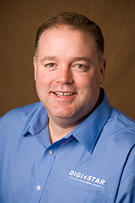 Fort Atkinson, Wis. – April. 6, 2016 – Digi-Star introduces Eric Metzger as the newest addition to its sales team.  Metzger will serve as senior OEM accounts manager with accounts throughout the U.S. and Canada.  “An assertive, results driven professional, Eric will be a valuable addition to Digi-Star,” said Jack Danner, Digi-Star national sales manager.  Prior to accepting his new position, Eric worked as a solutions manager in the dairy industry.  He spent an additional 11 years with Case New Holland in a variety of roles leading up to his final position as product marketing manager. Metzger has a B.S. in business from the University of Wisconsin – Parkside and an MBA from Cardinal Stritch University. He will be based out of the Digi-Star Fort Atkinson facility.Digi-Star LLC (digi-star.com), a Topcon Positioning Group company, is headquartered in Fort Atkinson, Wis., with additional facilities and businesses in the Netherlands and United Kingdom. Digi-Star LLC is a global supplier of electronic sensing equipment, precision sensors, displays and software used by farmers and other equipment operators to precisely measure and analyze valuable data from critical farming processes. Press Contacts: Contact: Robin Starkenburg, Digi-Star;robin.starkenburg@digi‐star.com; 920‐568‐6231